Y1 Home Learning  Banyan, Lime and Willow ClassRead 3 times a week. This is really importantTo read and spell these words: you could cut them out and make them into flash cards or play the game.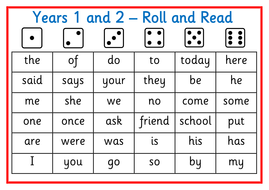 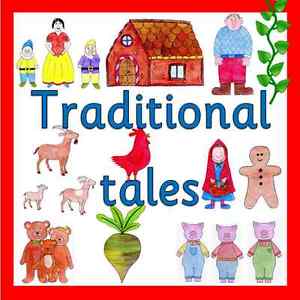 How many traditional tales do you know?Can you retell a story to your family?Write or draw a story map of your favourite traditional tale.  We look forward to seeing them all.Clever Countinghttps://www.youtube.com/watch?v=vq3cDj3Uj3ICount in groups of 2, 5, and 10.Count objects by grouping them in 2s, 5s and 10s.  Count 2p, 5p and 10p coins.Be great sharing friendsMake equal groups by sharingEg. Share muffins, sweets, grapes equally between 2 plates.Help with the laundryHow many equal groups of 2 can you make using socks or gloves? https://www.topmarks.co.uk/ordering-and-sequencing/caterpillar-ordering